Ålands lagtings beslut om antagande avLandskapslag om ändring av 1 § landskapslagen om tillämpning i landskapet Åland av rikslagstiftningen om beskattningsförfarande	I enlighet med lagtingets beslut ändras 1 § 1 mom. landskapslagen (1997:38) om tillämpning i landskapet Åland av rikslagstiftningen om beskattningsförfarande som följer:1 §Tillämpningsområde	Lagen om beskattningsförfarande (FFS 1558/1995) och med stöd av den utfärdade bestämmelser ska tillämpas i landskapet vid verkställande av kommunalbeskattningen, med beaktande av de avvikelser och särskilda bestämmelser som följer av denna lag.- - - - - - - - - - - - - - - - - - - - - - - - - - - - - - - - - - - - - - - - - - - - - - - - - - - -__________________	Denna lag träder i kraft den …__________________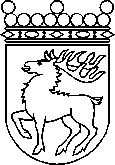 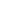 Ålands lagtingBESLUT LTB 46/2020BESLUT LTB 46/2020DatumÄrende2020-06-03LF 23/2019-2020	Mariehamn den 3 juni 2020	Mariehamn den 3 juni 2020Roger Nordlund  talmanRoger Nordlund  talmanIngrid Zetterman  vicetalmanBert Häggblomvicetalman